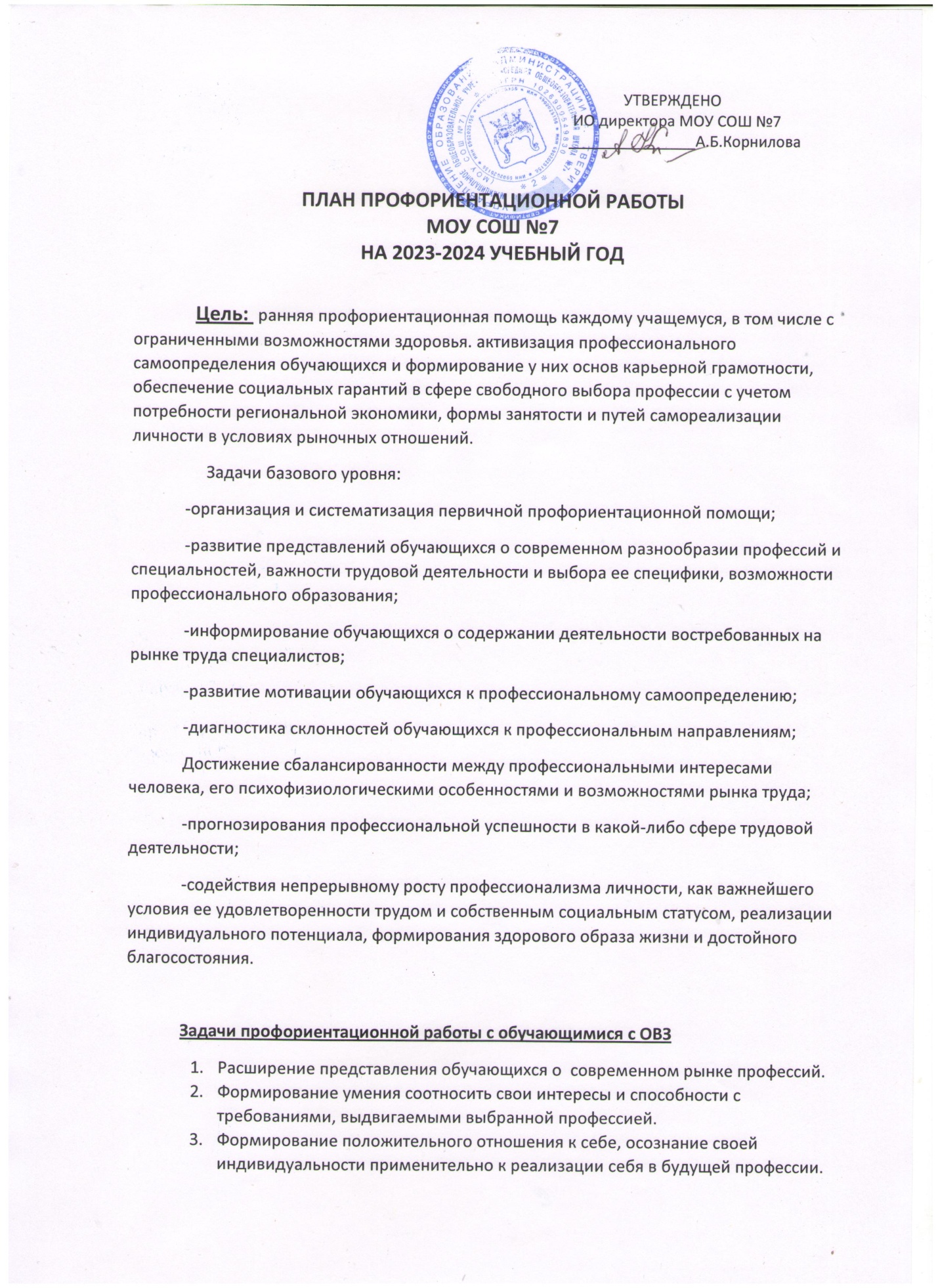 .  Согласно обеспеченности школы необходимыми ресурсами, в МОУ СОШ №7 уровень реализации профминимума – базовый, содержащий 40 академических часов. Содержание базового уровня профминимума включает в себя 3 основных направления деятельности:-урочная деятельность (не менее 4 академических часов в учебный год);-внеурочная деятельность: курс занятий «Россия- мои горизонты» (в 6-11 классах 43 академических часа в учебный год);-взаимодействие с родителями (не менее 2 часов в учебный год).А также включает в себя-воспитательную работу (Рабочая программ воспитания – модуль «Профориентация»),-дополнительное образование в школе и использование ресурсов дополнительного образования социальных партнеров.  Реализация  плана предусматривает активное участие педагогов, родителей, учащихся общеобразовательного учреждения, работодателей, сотрудников центра занятости населения и иных заинтересованных лиц в проведении профориентационных мероприятий, направленных на подготовку востребованности в регионе профессиональных кадров.  Профессиональная ориентация в школе – это система учебно-воспитательной работы, направленной на усвоение учащимися необходимого объема знаний о социально-экономических и психофизических характеристиках профессий. Для благополучия общества необходимо, чтобы каждый выпускник школы находил возможно более полное применение своим интересам, склонностям, не терял напрасно время, силы, средства в поисках своего места в системе общественного производства, на котором мог бы принести наибольшую пользу и получить глубокое удовлетворение от своего труда.  В школе профориентационная работа проводится заместителем директора по ВР, классным руководителем, педагогом-психологом, социальным педагогом, педагогом-предметником и др.  План работы осуществляется поэтапно с учетом возрастных особенностей учащихся, преемственности в содержании, формах и методах работы в начальной, основной, средней школе.№МероприятияУчастникиСроки проведенияОтветственный Организационно-информационная деятельностьОрганизационно-информационная деятельностьОрганизационно-информационная деятельностьОрганизационно-информационная деятельность1Назначение сотрудника (не ниже уровня заместителя директора), ответственного за мероприятия профминимумаДо 01.08.2023Директор школы2Разработка и утверждение школьного плана-графика по реализации профминимума на 2023-2024 учебный годДо 30.08.2023Директор школы3Круглый стол для учителей «Организация реализации мероприятий Профориентационного минимума 2023/2024 учебном году»Классные руководители 6-11 классов 30.08.2023Заместитель директора по ВР4Выявление выбора предпочтений обучающихся занятий в творческих группах6-11 классысентябрьПедагоги-организаторы5Размещение на сайте образовательной организации информационных и методических материалов по внедрению Профориентационного минимумаВ течение годаОтветственный за ведение сайта и группы школы ВК6Сбор и анализ информации о дальнейшем определении выпускников 9,11 классоввыпускникиавгустКураторы параллелей7Проведение анализа результатов профориентации за прошлый годМай-июньЗаместители директора по УВР и ВРИнформационно-консультативная деятельностьИнформационно-консультативная деятельностьИнформационно-консультативная деятельностьИнформационно-консультативная деятельность8Анкетирование и тестирование старшеклассников по определению склонности различным типам профессий9-11 классы1 полугодиеПедагог-психолог9Индивидуальное консультирование обучающихся по вопросам склонностей, способностей, иных индивидуальных особенностей обучающихся, которые могут иметь значение в выборе ими будущей профессии 6-11 классы В течение годаПедагог-психолог      3.Урочная деятельность      3.Урочная деятельность      3.Урочная деятельность      3.Урочная деятельность10Уроки общеобразовательного цикла, включающие элемент значимости учебного предмета для профессиональной деятельности6-11 классы В течение годаУчителя-предметники11Уроки профориентационной направленности в рамках учебного предмета «Технология»6-11В течение годаУчителя технологии4. Внеурочная деятельность4. Внеурочная деятельность4. Внеурочная деятельность4. Внеурочная деятельность12Реализация курса занятий «Россия – мои горизонты»6-11Еженедельно по четвергамКлассные руководиели13Изучение интернет-ресурсов, посвященных выбору профессий, прохождение профориентационного онлайн-тестирования, онлайн-курсов по интересующим профессиям и направлениям профессионального образования6-11В течение года Педагоги-навигаторы14Посещение профессиональных выставок, ярмарок профессий, тематических профориентационных парков, лагерей, дней открытых дверей в организациях высшего профессионального образования 8-11 классыВ течение года Классные руководители15Экскурсии на предприятия, массовые мероприятия на базе СПО, вузов6-11 классы В течение годаКлассные руководители16Использование ресурсов платформы «Билет в будущее»6-11 классы В течение годаКлассные руководители17Посещение занятий в рамках ДО с учетом склонностей и образовательных потребностей18Временная занятость учащихся ( трудоустройство в летний период), в том чисте посредством включения их в работу добровольческих организаций, реализацию волонтерских и социокультурных проектов8-11 классыИюнь-августСоциальный педагог, педагог-организатор19Участие в федеральном  проекте ранней профессиональной ориентации учащихся  общеобразовательных организаций «Билет в будущее»8-11 классыСентябрь 2023- январь 2024Педагоги-навигаторы20Организация и проведение предметных олимпиад, конкурсов различного уровня6-11 классыПо плану МО21Вовлечение обучающихся в общественно-полезную деятельность в соответствии с познавательными и профессиональными интересами: обеспечение участия в проектно-исследовательской деятельности ( конкурсах, выставках, фестивалях, конференциях и др.)6-11 классыВ течение годаПедагоги-предметники, классные руководители5.«Взаимодействие с родителями или законными представителями»5.«Взаимодействие с родителями или законными представителями»5.«Взаимодействие с родителями или законными представителями»5.«Взаимодействие с родителями или законными представителями»22Взаимодействие с родителями, организация участия родителей в не менее двух общероссийских родительских собраниях в онлайн форматеВ течение года23Родительские собрания с использованием материалов Всероссийских собраний8-11 классы В течение годаАдминистрация школы24Индивидуальное консультирование по вопросам склонностей, способностей, иных индивидуальных особенностей обучающихся, которые могут иметь значение в выборе ими будущей профессииПо запросуВ течение годаПедагог-психолог25Информирование родительской общественности о введении Профориентационного минимума сентябрьВ течение годаАдминистрация школы6.Профориентационная работа в контексте взаимосвязи с воспитательной работой6.Профориентационная работа в контексте взаимосвязи с воспитательной работой6.Профориентационная работа в контексте взаимосвязи с воспитательной работой6.Профориентационная работа в контексте взаимосвязи с воспитательной работой26Рабочая программа воспитания- модуль «Профориентация»6-11 классы В течение годаКлассные руководители. Зам. директора по ВР27Оказание помощи в разработке, организации и проведении воспитательных мероприятийКлассные руководители 6-11 классовВ течение годаАдминистрация школы